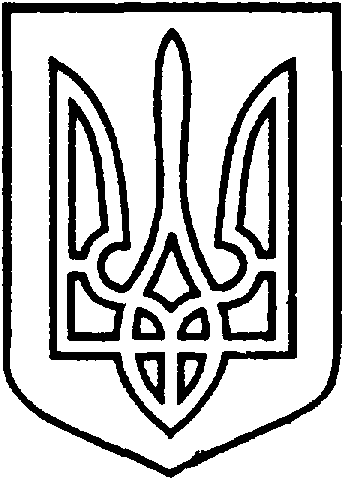 УКРАЇНАВІЙСЬКОВО-ЦИВІЛЬНА  АДМІНІСТРАЦІЯМІСТА  СЄВЄРОДОНЕЦЬК  ЛУГАНСЬКОЇ  ОБЛАСТІРОЗПОРЯДЖЕННЯКЕРІВНИКА ВІЙСЬКОВО-ЦИВІЛЬНОЇ  АДМІНІСТРАЦІЇЛуганська обл., м. Сєвєродонецьк,бульвар Дружби Народів, 32«14» січня  2021 року   						№ 40           Відповідно до Закону України «Про військово – цивільні адміністрації», п.1.12 Указу Президента України від 15.07.2000р. №906/2000  «Про заходи щодо забезпечення підтримки та дальшого розвитку підприємницької діяльності», з метою підведення підсумків роботи Координаційної ради,  розглянувши інформацію про роботу Координаційної ради з питань розвитку підприємництва у м. Сєвєродонецьку за 2020 рікЗОБОВ’ЯЗУЮ:Інформацію про роботу Координаційної ради з питань розвитку підприємництва у м. Сєвєродонецьку за 2020 рік прийняти до відома  (Додаток).Розпорядження  підлягає оприлюдненню.Контроль за виконанням даного розпорядження покласти на заступника керівника ВЦА міста Сєвєродонецьк Луганської області Олега КУЗЬМІНОВА.Керівниквійськово-цивільної адміністрації				Олександр СТРЮК відділу, відділу внутрішньої політики та зв’язку з громадськістю.Додаток до розпорядження від «14» січня 2021 року № 40Інформація про роботу Координаційної ради з питаньрозвитку підприємництва у м. Сєвєродонецьку за 2020 рік Підприємництво - це провідний сектор економіки, який забезпечує насиченість ринку товарами та послугами, сприяє здоровій конкуренції. Воно базується на самостійній, ініціативній, системній діяльності з виробництва продукції, надання послуг і торгівлею.Військово-цивільна адміністрація міста Сєвєродонецьк Луганської області працює в напрямку створення і підтримки сприятливого клімату господарської діяльності. Одним з кроків співпраці є робота Координаційної ради з питань розвитку підприємництва у місті Сєвєродонецьку (далі – Координаційна рада), яка є дорадчо-консультативним органом, що сприяє реалізації державної політики у сфері підприємництва та реалізації регуляторної політики.До складу Координаційної ради входять 15 осіб – представники влади, бізнесу, громадських організацій, Державної податкової служби, профспілки.Основною формою роботи Координаційної ради є засідання. Засідання Координаційної ради проводяться за потребою відповідно до річного Плану діяльності з підготовки проєктів регуляторних актів військово-цивільної адміністрації міста Сєвєродонецьк Луганської області.На засіданнях Координаційної ради обговорювалися питання, що пов’язані з проєктами регуляторних актів. В процесі обговорення враховувалися пропозиції та зауваження всіх членів Координаційної ради.В 2020 році проведено три засідання Координаційної ради, на яких розглянуті питання регуляторного характеру, а саме:Розгляд проєкту регуляторного акту «Про затвердження Порядку організації сезонної та святкової торгівлі на території м. Сєвєродонецька».Розгляд проєкту регуляторного акту «Про встановлення ставок та пільг із сплати податку на нерухоме майно, відмінне від земельної ділянки, на 2021 рік».Розгляд проекту регуляторного акту «Порядок демонтажу тимчасових споруд та малих архітектурних форм у місті Сєвєродонецьку». Розгляд проекту регуляторного акту «Про затвердження «Правил торгівлі на ринках м. Сєвєродонецька» (у новій редакції)».Розгляд проекту регуляторного акту «Порядок встановлення режиму роботи об’єктів торгівлі, ресторанного господарства та побутового обслуговування населення на території м. Сєвєродонецька». Розгляд проекту регуляторного акту  «Порядок розміщення засобів пересувної дрібнороздрібної торговельної мережі та пересувних об’єктів з надання послуг на території м. Сєвєродонецька (у новій редакції)». Розгляд проекту регуляторного акту  «Порядок організації сезонної та святкової торгівлі на території м. Сєвєродонецька». В результаті проведеної роботи Координаційної ради протягом 2020 року прийнято  шість регуляторних актів.На офіційному сайті Військово-цивільної адміністрації міста Сєвєродонецьк Луганської області продовжує діяти рубрика «Економіка» в якій розміщено розділ «Підприємництво». В розділі «Регуляторна політика» - «Координаційна рада з питань підприємництва у м. Сєвєродонецьку»  міститься інформація про діяльність Координаційної ради. Начальник управлінняекономічного розвитку 							Ольга ВІТЧЕНКОПро роботу Координаційної ради з питань розвитку підприємництва у м. Сєвєродонецьку за 2020 рік